«Современные дети – потерянное поколение! Молодежь нынче не та!». Да! Молодежь нынче не та, но они точно не потерянное поколение! Они умеют чтить, они умеют сострадать, они умеют помогать. Помогать просто так, не за оценку, не во время уроков, не за грамоты и подарки. Просто потому, что хотят помогать. Мыслимо ли это? Да! В нашей школе шестьдесят разновозрастных учеников собрали более двух тонн макулатуры, чтобы купить витрину для школьного музея.Логично, что возникает вопрос «как замотивировать?». Как одновременно усадить за скучный ремонт книг из школьной библиотеки ребят 5, 9 и 11 класса? Не просто. Так же непросто, как донести до детей важность добровольческого движения. Не секрет, что они, даже говоря на другом языке. «Кринж»1, «вайб»2, «рофлить»3, вы знаете, что это значить? А Вы пытались узнать? Попробуйте разбавить напряженный урок фразой «Петрова, заканчивай чилить, а то накину тебе криповый варик. Завалишь контрошу. Тебя крашик с элпэшками затролят»4. Разумеется, что в современной детской среде Петрову за «заваленную» «контрошу» никто «хейтить» и «шеймить»5 не будет. Скорее, Петрова будет считать учителя «токсиком»6. Но дети посмотрят на Вас другими глазами. Это будет выглядеть странно? Да! Но вы сначала шокируете детей, а потом покажете, что выделиться из «массы» можно не только негативным, но и позитивным отклоняющимся поведением. А дети ведь этого и хотят – выделиться. Так, дайте им эту возможность. Притворите в жизнь поговорку «твою бы энергию в благое русло».Сделайте прямой эфир субботника во «ВКонтакте» на школьной клумбе с граблями, лейками и рассадой. Опубликуйте пост или историю с примечанием «завтра повторим в то же время на том же месте». Поверьте, завтра у вас будет три помощника, а если вы сделаете с ними селфи, то послезавтра вас будут ждать десять человек. Попросите ребят помочь Вам создать чат «Субботник». Они сделают это с удовольствием и войдут в него сами, ведь отдельный чат – это очередной способ отделиться от массы и почувствовать свою особенность.Дети не хотят ехать в театр. Они хотят в боулинг. Везите их в боулинг или в игровую. А потом в кино, а потом в театр, а потом в музей или на благотворительный концерт. А потом снова в боулинг. Уверяю вас, что в боулинге один-два человека поностальгируют о театре.Волонтерство, как любое дело, надо начинать с малого и постепенно развивать в регулярное движение. Всегда найдется 1-2 человека, которые не торопятся после уроков уходить домой. Попросите их помочь приклеить указатель на стеллаж. В следующий раз в присутствии других ребят пригласите их рисовать объявление. Предложите на перемене повырезать очень нужные для какого-либо дела цветочки или бабочки. Количество желающих присоединиться будет добавляться с каждым разом. Некоторые начнут привлекать родителей (законных представителей). Но ребята должны обязательно видеть и чувствовать, что Вы постоянно заняты какими-то супер-важными общественно-полезными делами. Они захотят быть причастными к чему-то масштабному. Особенно, быть в организаторах большого и важного дела. Ведь, это так по-взрослому.Не пытайтесь навязать юным умам свои ценности. Попробуйте без высокопарной критики понять ИХ морально-нравственную базу и используйте это в своей работе. Не пытайтесь ломать их систему ценностей, даже если она в корне неправильная. Выгибайте ее медленно и аккуратно, как виноградную лозу в нужном направлении, и она даст свои плоды. Пусть это станет еще одним хитрым инструментом в Ваших умелых педагогических руках. Посмотреть на то, как это делаю я можно на моей странице во «ВКонтакте».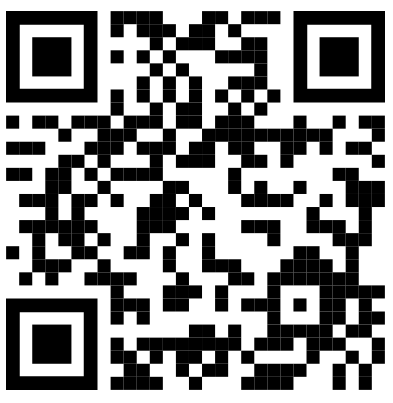 1 – синоним «испанский стыд;2 – атмосфера, настроение;3 – громко смеяться;4 – «Петрова, хватит бездельничать, а то дам тебе ужасный вариант. Не сдашь контрольную. Мальчик, который тебе нравится, и лучшие подруги будут смеяться над тобой»;5 – стыдить;6 – челочек, который пытается сделать кому-либо гадость, отравить жизнь.